KROG IN DELI KROGADELI KROGACilji današnje ure so, da učenec/učenka:poimenuje dele kroga,pozna in uporablja pojme: središče, polmer, premer, krožnica, krog, krožni lok, tetiva, krožni izsek, krožni odsek, tangenta, sekanta, mimobežnica,načrta dele kroga.Rešuj v zvezek (naloge, ki so označene z modro so malo zahtevnejše).Nariši krožnico s središčem v točki M in polmerom 2cm. Označi polmer krožnice.Nariši v zvezek točko S in vse točke, ki so od točke S oddaljene 3,2cm.Sliko si preriši v zvezek in poimenuj dele krožnice.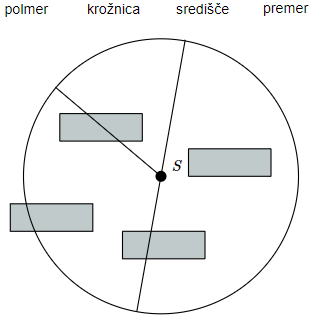 Nariši k(S,r) , če je r=3,5cmPoskusi še tole: Nariši sliko po navodilu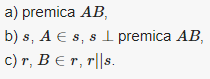 Dopolni (nalogo reši ustno, če pa imaš čas, pa si še zapiši v zvezek):Krožnica je ___________________________Polmer je ___________________________Premer je ___________________________Nariši krog K s središčem S in polmerom r=4 cm in ga pobarvaj.Dopolni (nalogo reši ustno, če pa imaš čas, pa si še zapiši v zvezek):Krog je ___________________________Poimenuj različno obarvane dele kroga:Nariši krog s premerom d=6cm in središčem S.Sliko preriši v zvezek in poimenuj geometrijske elemente na sliki. Dopolni v pravilne trditve.Dopolni (nalogo reši ustno, če pa imaš čas, pa si še zapiši v zvezek):Mimobežnica je ___________________________Sekanta je ___________________________Dotikalnica/tangenta je ___________________________Poimenuj narisane dele na sliki. Kateri del kroga je obarvan:Poskušaj zapisati, kako bi sošolcu predstavil pojme: krožni lok, krožni izsek in krožni odsek.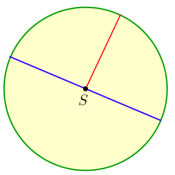 a) Zeleno obarvan del je ______________________________.b) Točka S je ___________________.c) Rdeča daljica prikazuje ________________.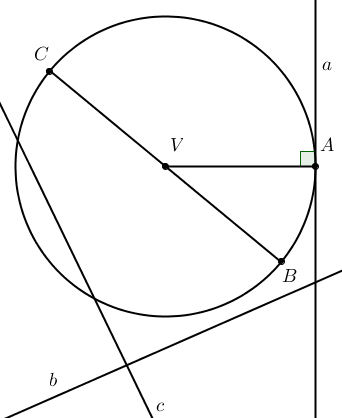 a) Dotikalnica je premica ____.b) Daljica VA je _____________.c) Točka V je _______ kroga.č) Premica b je __________ .d) Daljica BC je ________ kroga.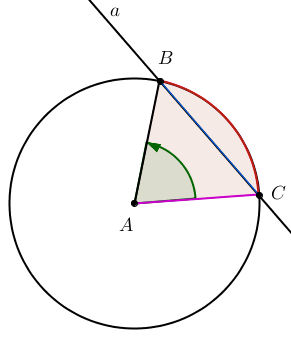 rdeče? zeleno?modro? vijolično? roza? 